公益社団法人全国ビルメンテナンス協会2022年度　清掃作業監督者講習（新規・再）案内＜趣旨＞本講習は、「建築物における衛生的環境の確保に関する法律（建築物衛生法）」における、建築物清掃業（1号登録）及び建築物環境衛生総合管理業（8号登録）の登録要件として定められた「清掃作業監督者」に対して、必要な知識を付与することを目的に公益社団法人全国ビルメンテナンス協会が厚生労働大臣の登録を受けて実施するものです。＜受講方法＞清掃作業監督者講習はインターネットを利用したオンライン講習にて実施します。受講には、パソコンやインターネット等の学習現境及び受講者専有のメールアドレスが必要（個人ごとに受講環境を管理するため）となります。また、新規講習は、各都道府県にあるCBT試験会場にて受験していただきます。【新規】オンライン講習（講義ビデオの視聴）　及び　修了試験（CBT試験）【再　】オンライン講習（講義ビデオの視聴）　及び　修了試験（ご自身のパソコン等）＜カリキュラム＞＜受講料＞　新規講習・・・・30,000円(非課税)　再講習・・・・・16,000円(非課税)　　※申請書（郵送）による申請の場合、事務手数料として別途1,000円を頂戴します。＜受講資格＞①新規：ビルクリーニング技能士（１級）あるいは建築物環境衛生管理技術者の資格が必要です。　　・ビルクリーニング技能士（1級）職業能力開発促進法（昭和44年法律第64号）第44条第1項に規定する技能検定であってビルクリーニングの職種（等級の区分が1級のものに限る。）※1　単1等級（平成27年度以前）に合格された方も受講資格に該当します。※2　ビルクリーニング技士（昭和57年廃止）に合格された方も受講資格に該当します。・建築物環境衛生管理技術者建築物衛生法（昭和45年法律第20号）第7条1項に規定する建築物環境衛生管理技術者免状の交付を受けている者②再講習：清掃作業監督者講習（新規・再）の修了者※修了証書の有効期間が切れている者、他団体修了者でも、再講習を受講できます。・清掃作業監督者講習（新規）を修了した者建築物衛生法施行規則（昭和46年厚生省令第2号）第25条第2号イに規定する講習の課程を修了した者・清掃作業監督者講習（再）を修了した者建築物衛生法施行規則（昭和46年厚生省令第2号）第25条第2号ロに規定する講習の課程を修了した者＜申請方法＞　ネット申請と紙申請の２通りがあります。ネット申請は毎月受付していますが、紙申請は年に３回の受付となります。申請方法は、「受講の手引き」をご覧ください。　なお、申請には以下の書類が必要です。ネット申請　　　：顔写真（画像）、受講資格を証明する書類（画像）申請書（紙）申請：顔写真（プリントアウトしたもの）、受講資格を証明する書類（写）、振り込みを証明する書類（写）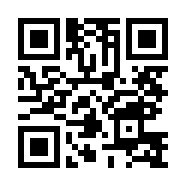 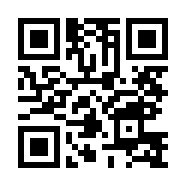 ＪＢＭＡ監督者講習ＨＰ　https://kantokushakoushuu.com/＜問い合わせ先＞　公益社団法人全国ビルメンテナンス協会　　　〒116-0013東京都荒川区西日暮里5-12-5ビルメンテナンス会館5F　　TEL：03-3805-7560　FAX：03-3805-7561　suishin@j-bma.or.jp2022年度　スケジュール　(2022年6月～2023年5月)■新規講習2022年度　スケジュール　(2022年6月～2023年5月)■再講習ブラウザーOSMicrosoft Edge
Google Chrome
Firefox
Safari※Internet Explorerでは視聴できません。Windows8・1、10
iOS最新版
Android最新版科目新規講習（時間）再講習（時間）建築物環境衛生制度２時間１時間建築物の衛生的管理８時間２時間作業監督の実際３時間３時間修了考査１時間（CBT会場）１時間（ご自身のPC）開催回受付時期申請区分受付期間受講票送付講習＆修了試験修了証交付1回6月ネット2022/6/1～6/30講習開始10日前2022/8/1～9/302022/11/11回6月申請書（紙）2022/6/1～6/14講習開始10日前2022/8/1～9/302022/11/12回7月ネット2022/7/1～7/29講習開始10日前2022/9/1～10/312022/12/13回8月ネット2022/8/1～8/31講習開始10日前2022/10/3～11/302023/1/14回9月ネット2022/9/1～9/30講習開始10日前2022/11/1～2022/12/232023/2/15回10月ネット2022/10/3～10/31講習開始10日前2022/12/1～2023/2/72023/3/15回10月申請書（紙）2022/10/3～10/14講習開始10日前2022/12/1～2023/2/72023/3/16回11月ネット2022/11/1～11/30講習開始10日前2023/1/10～3/72023/4/17回12月ネット2022/12/1～12/27講習開始10日前2023/2/1～3/312023/5/18回1月ネット2023/1/4～1/31講習開始10日前2023/3/1～4/282023/6/19回2月ネット2023/2/1～2/28講習開始10日前2023/4/3～5/312023/7/19回2月申請書（紙）2023/2/1～2/14講習開始10日前2023/4/3～5/312023/7/110回3月ネット2023/3/1～3/31講習開始10日前2023/5/8～7/72023/8/111回4月ネット2023/4/3～4/28講習開始10日前2023/6/1～7/312023/9/112回5月ネット2023/5/1～5/31講習開始10日前2023/7/3～8/312023/10/1開催回受付時期申請区分受付期間受講票送付講習＆修了試験修了証交付1回6月ネット2022/6/1～6/30講習開始10日前2022/8/1～8/312022/10/11回6月申請書（紙）2022/6/1～6/14講習開始10日前2022/8/1～8/312022/10/12回7月ネット2022/7/1～7/29講習開始10日前2022/9/1～9/302022/11/13回8月ネット2022/8/1～8/31講習開始10日前2022/10/3～10/312022/12/14回9月ネット2022/9/1～9/30講習開始10日前2022/11/1～11/302023/1/15回10月ネット2022/10/3～10/31講習開始10日前2022/12/1～12/272023/2/15回10月申請書（紙）2022/10/3～10/14講習開始10日前2022/12/1～12/272023/2/16回11月ネット2022/11/1～11/30講習開始10日前2023/1/10～2/72023/3/17回12月ネット2022/12/1～12/27講習開始10日前2023/2/1～2/282023/4/18回1月ネット2023/1/4～1/31講習開始10日前2023/3/1～3/312023/5/19回2月ネット2023/2/1～2/28講習開始10日前2023/4/3～5/22023/6/19回申請書（紙）2023/2/1～2/14講習開始10日前2023/4/3～5/22023/6/110回3月ネット2023/3/1～3/31講習開始10日前2023/5/8～6/22023/7/111回4月ネット2023/4/3～4/28講習開始10日前2023/6/1～6/302023/8/112回5月ネット2023/5/1～5/31講習開始10日前2023/7/3～7/312023/9/1